               Проєкт  О.ДЕРЕВ'ЯНЧУК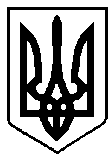 УКРАЇНАВАРАСЬКА МІСЬКА РАДАРІВНЕНСЬКОЇ ОБЛАСТІВосьме скликання(                    сесія)Р І Ш Е Н Н Я 28 квітня  2021 року	 							 №376Про проведення конкурсу на посаду керівника Вараського ліцею №2 Вараської міської територіальної громади Рівненської області	Відповідно до Законів України «Про освіту»,  «Про загальну середню освіту», статті 25 Закону України «Про місцеве самоврядування в Україні», на виконання «Положення про  конкурс на посаду керівника закладу загальної середньої освіти»  затвердженого   рішенням  Вараської   міської   ради  від  _______  року №_____,   у зв’язку із закінченням строкового трудового договору (контракту) керівника закладу загальної середньої освіти Вараської міської територіальної громади, Вараська міська рада В И Р І Ш И Л А:1. Провести з 05 травня 2021 року  по 30 червня 2021 року конкурс на посаду керівника Вараського ліцею №2 Вараської міської територіальної громади Рівненської області.2. Затвердити склад комісії для  проведення конкурсу на посаду керівника Вараського ліцею №2 Вараської міської територіальної громади Рівненської області (додаток 1).3. Оприлюднити оголошення на офіційному вебсайті Вараської міської ради та вебсайті Вараського ліцею №2 Вараської міської територіальної громади Рівненської області.4.  Контроль за виконанням рішення покласти на постійну депутатську комісію з гуманітарних питань, дитячої, молодіжної політики та спорту, постійну депутатську комісію з питань депутатської діяльності, законності та правопорядку, організацію виконання цього рішення покласти на заступника міського голови з питань діяльності виконавчих органів ради відповідно до розподілу функціональних обов’язків.Міський голова                                          Олександр МЕНЗУЛ                                                                                        Додаток до рішення Вараської міської ради______________2021 року №______Комісіяз проведення конкурсу на посаду керівника Вараського ліцею №2Вараської міської територіальної громадиРівненської областіГолова комісії:ВОЛИНЕЦЬ Михайло Степанович  – заступник міського голови з питань діяльності виконавчих органів ради;Заступник голови комісії:ДЕРЕВ'ЯНЧУК Олександр Миколайович – голова постійної депутатської комісії з питань депутатської діяльності, законності та правопорядку;Секретар комісії:ТАРАДЮК Оксана Федорівна - начальник відділу персоналу виконавчого комітету Вараської міської ради; Члени комісії:ДОБРОВОЛЬСЬКИЙ Дмитро Олександрович - депутат Вараської міської ради (від фракції «ГОЛОС»);КОРЕНЬ Олена Миколаївна – начальник управління освіти виконавчого комітету Вараської  міської ради; ЛИТВИН Віра Андріївна - депутат Вараської міської ради (від фракції «ПРОпозиція»);МАКАРУК Сергій Васильович – депутат Вараської міської ради (від фракції «Батьківщина»);НІКІТЧУК Володимир Антонович – голова Вараської міської організації профспілки працівників освіти і науки України;ПАШКО Руслан Федорович – директор Вараського ліцею №5 Вараської міської територіальної громади Рівненської області.РУБЕЦЬ Дмитро Вікторович - депутат Вараської міської ради (від фракції «За майбутнє»);САВОРОНА Ігор Володимирович - депутат Вараської міської ради (від фракції «СИЛА ЛЮДЕЙ»);СИДОРУК Святослав Миколайович – начальник управління Державної служби якості освіти у Рівненській області;СУМЛЕННИЙ Антон Володимирович – депутат міської ради (від фракції «Європейська солідарність»);ТАРАСЮК Ніна Адамівна – методист з психологічної служби комунальної установи «Кузнецовський міський методичний кабінет закладів освіти»; ХОРУЖИЙ Володимир Іванович - депутат Вараської міської ради (від фракції «Слуга народу»).Секретар міської ради					Геннадій ДЕРЕВ'ЯНЧУК